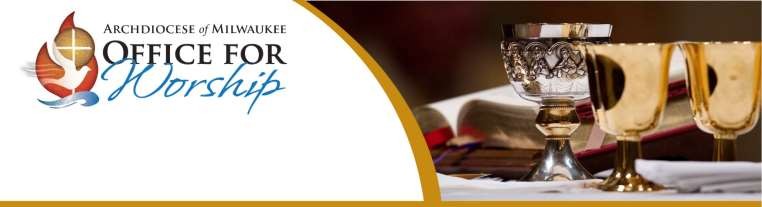 Confirmations with an Auxiliary BishopDear Friends,The materials below have been designed to assist parish catechetical, liturgical and youth ministers of the Archdiocese of Milwaukee in the preparation for and celebration of the Sacrament of Confirmation during the Corona Virus pandemic.We stand ready to serve you at every step along the way! It is our prayer that all of our parishes will enjoy truly Spirit-filled celebrations of Confirmation, which bring about renewal and refreshment to the entire parish. Our heart and hands are here for you to assist as needed. Be assured of our prayers!If you have any questions, please contact Nancy Kerns at 414-769-3594 (kernsn@archmil.org). She will be happy to assist you with your questions.Sincerely in Christ,Kim Mandelkow                                            Nancy KernsDirector, Office for Worship                          Executive Assistant to the Auxiliary Bishop OfficeConfirmation CoordinatorPractical Suggestions for Preparing a Confirmation LiturgyFull, Conscious, Active…Teenagers!The goal of “full, conscious, and active participation” in the liturgy is central to us as RomanCatholics. Experience teaches us that the most vibrant participation comes from meeting the assembly where they are and from taking into account the specific characteristics of the group that has gathered. The following suggestions may help to increase and deepen liturgical participation and understanding within your Confirmation preparation programs. The efforts made at this critical time in young peoples’ lives last a lifetime.1.   Prepare early. Select readings, music and Mass texts for the Confirmation liturgy early in the process.2.   Involve the Candidates for Confirmation in the preparation process. To encourage a high degree of engagement in the liturgy, include as many representatives in the preparation process as possible. That might be catechists, music ministers, pastor/associate pastor, and most of all, the candidates for confirmation. While the final decisions regarding texts and music remain the responsibility of the parish liturgy personnel, it is done with input and feedback from the youth themselves. This offers a great opportunity for catechesis on the Order of Mass, the elements of the Rite of Confirmation, and liturgically appropriate music.3.   Use familiar music. Select music that the parish and youth already know and can sing well. Even songs that are assumed to be familiar should be taught and repeatedly used with the youth throughout the year. Perhaps one new song may be appropriate at Confirmation, but it should be taught and repeated for months prior to the liturgy at both Sunday celebrations and during catechetical sessions with the candidates for confirmation.4.   Keep in mind your guests. Because of the large number of guests and visitors that will attend this liturgy, consider using a familiar set of Eucharistic Acclamations (e.g. Holy, Mystery of Faith, Amen, and Lamb of God) rather than a new setting. New music can be effectively used as a prelude, postlude, or perhaps at the Preparation of the Gifts.5.   Use the music and liturgical texts throughout the time of preparation. Provide opportunities for all candidates, catechists, and parents to become familiar with the readings and music over a period of time. Be creative in finding different ways to include elements of the music and scriptures as part of each gathering – large and small – of candidates and parents. Use the prayers of the liturgy itself – Opening Prayer, Prayer over the Gifts, Prayer after Communion – at gatherings and catechetical sessions.6.   Model good liturgical participation. The way the entire assembly prays – parents, priests, deacons, and catechists included – makes a terrific difference in the lives of young people. Liturgical catechesis and experience is the primary form of catechesis in our lives of faith; it follows that liturgical participants are the best catechists. Young people are watching you and they can tell when you are not being authentic.Preparing for Confirmation with an Auxiliary BishopLetters of IntentLetters of intent should be written to the Auxiliary Bishop and mailed directly in one packet tohim at least 30 days prior to the date of Confirmation.  Mail it to:  The Archdiocese of Milwaukee, 3501 S. Lake Drive, PO Box 070912, Milwaukee, WI 53207-0912.  Please do not fold the letters nor place them in individual envelopes. Letters of intent might include:        The Candidate’s desire to be confirmed.	The name of the saint the Candidate has chosen should be mentioned along with a reason for the selection of that particular saint.        A statement or two about their growth of faith: past, present, future.        A description of their service endeavors and the effect of these on their life.        How they see themselves participating in the Mission of the Church as adults.	Respecting the possibility of a confidential communication, the candidate letters should be read by someone on the parish staff to confirm that the letter requests the sacrament and the person is acting freely.	It is preferred that the letters be computer generated on standard paper, and limited to approximately 750 words.Liturgy Planning Guide and Participation AidsThe Liturgy Planning Guide, included in this packet, is due to the Director of the Office forWorship, by email to  oremus@archmil.org, no later than 30 days prior to the liturgy itself. This allows time for review and to make corrections, if needed. It may be helpful to check out any additional resources that the Office for Worship has online to assist you in the planning and preparation process.NOTE: During the “peak” Confirmation season (Lent & Easter), it may take a few days for the Office of Worship staff to process, review and approve your Liturgy Planning Guide. Please make every effort to meet these deadlines.A draft of the participation aid for the people is due to the Office for Worship by email to oremus@archmil.org 30 days prior to printing.	Be sure to include all copyright permissions and reprint license numbers. The Director of the Office for Worship specifically checks for proper copyright license numbers.	Texts that are not needed for the assembly’s participation are not to be printed in the participation aid. This includes things like the presider’s prayers, the Renewal of Baptismal Promises, etc.	Readings may be included in the participation aid if they are proclaimed in a language other than English or for those with hearing impairments.Vesting RoomIf social distancing cannot be maintained in the sacristy, then a separate vesting room is neededfor the Auxiliary Bishop. If the sacristy is very small and there are many concelebrants, the parish should consider a separate vesting room near the place where the opening procession begins.VestmentsThe Auxiliary Bishop will bring his own vestments. If your parish has special vestments, pleasespecify this on the liturgy planning form. If there is a question about the proper color, consult theOffice for Worship.Mass Is to Start on TimeIf the Mass is going to be live-streamed, please make sure that all equipment is workingBEFORE the Bishop arrives. Music rehearsals, preludes, and announcements must be finished before Mass. There is NOT to be a procession of candidates and sponsors before Mass begins. Outdoor Masses are discouraged because of the unpredictability of things like insects and weather.PhotographyBecause Social Distancing is not able to be maintained, there will not be photographs. Thisincludes both individual and group pictures. However, if a parish wishes to use a professional photographer during the Mass, that will be acceptable.Other Details and ArrangementsDuring his visit, the Auxiliary Bishop will inspect the sacramental registers of your parish andany additional parishes involved in this liturgy (cf. Canon 535, §4). Please plan accordingly so that all participating parishes can present their sacramental registers for the Auxiliary Bishop’s review.At this time, please do not request dinner arrangements with the Bishops.Questions sometimes arise about an offering to the Auxiliary Bishop. Questions regarding a stipend should be made to Nancy Kerns at either  kernsn@archmil.org or 414-769-3594.  A separate stipend to the MC is appreciated.Duties and Ministries in the MassMinistersWhen preparing a Confirmation liturgy, the candidates’ role in the liturgy is always a question. Itis important to keep in mind that being part of the assembly is a very important role and essential to the integrity of the liturgy. Additionally, Candidates for Confirmation have enough to think about in the role of the Candidate that they should not serve in any other capacity at this Mass.Concelebrating ClergyThe Auxiliary Bishop encourages concelebration. For the sake of planners, concelebrating priests should give advance notice of their desire to do so.Readers and Extraordinary Ministers of Holy CommunionReaders and Extraordinary Ministers of Holy Communion are permitted. Liturgical ministers should be individuals who regularly serve in this capacity for the community.Ordinary Ministers of Holy CommunionPlease see the Matrix and follow the directives that are currently in place. Those who are vested and present in the sanctuary (i.e. priests, deacons) must first be utilized in this role before Extraordinary Ministers.ServersAs a precaution, the Auxiliary Bishops asked that servers are not used until further noticeThe Auxiliary Bishop will need three (3) altar servers, who should be mature, familiar with and adept at their normal responsibilities, and have a good sense of how to carry out their function with proper decorum. The Master of Ceremonies (MC) will instruct them on special responsibilities with regard to serving for Mass when a Bishop presides so they need not be rehearsed in assisting with the miter and crosier.A Master of Ceremonies always travels with the Auxiliary Bishop unless another arrangement has been made in advance.NOTE: Once your liturgy planning guide is approved, you will receive the name and contact information of the Master of Ceremonies for your liturgy. He will then follow up with your parish sometime within the week prior to the Confirmation to answer any questions that may have arisen.A Word About Music…No Choirs are to be used. The musician, a cantor may be used. Again, follow the directives that are in place according to the Matrix.Ritual PracticesIntroductory RitesProcessionAll Candidates must be already seated. No procession to take place and they will be expected to participate in the Entrance Song.Order of Procession – Maintain social distancing        Cross-bearer	Lector with the Book of the Gospel, if there is no deacon (Must sanitize hands before handling)        Deacon with the Book of the Gospel        Concelebrating Clergy        Master of Ceremonies        Auxiliary BishopPenitential Act or Sprinkling RiteFor precautionary reasons, there will not be a sprinkling rite.GloriaWhen the Gloria is prescribed by the rubrics, it is to be sung; the Auxiliary Bishop will not intone it.The Gloria is appointed for a Ritual Mass for the Conferral of Confirmation. When opting to use the readings and Mass texts of the day, the Gloria is sung if it is prescribed by the rubrics. E.g. Mass for Tuesday of the 5th Week of Easter does not prescribe a Gloria. Please refer to the Ordo when making this decision.Liturgy of the WordThe Word of GodThe readings are to be proclaimed from the Lectionary or the Book of the Gospels, not a typed sheet. Be sure to mark the books accordingly so the lector can find the reading with ease.Responsorial PsalmThe Responsorial Psalm is to be a psalm, not another hymn or reading, and verses should be moderated and not protracted.GospelIf a deacon is present, he is to proclaim the Gospel. If no deacon is present, a concelebrant should proclaim the Gospel. The deacon or priest who is proclaiming the Gospel is to receive a blessing from the bishop before approaching the ambo. Following the proclamation of the Gospel, the Gospel Book is presented to the Auxiliary Bishop for him to reverence it with a kiss. Neither the deacon nor priest reverences the Gospel Book with a kiss.Rite of ConfirmationPresentation of the CandidatesReminder: All individual names should be called as the Candidates are presented. They should stand as their name is called and be seated as the next name is called so that there is only one Candidate standing at a time. Candidates do not make any response other than standing up.Baptismal PromisesCandidates should be familiar with this ritual text and prepared to answer ‘I do’ in a strong,audible voice at the appropriate time.The Laying on of HandsConcelebrating priests join in making this ritual gesture. Deacons do not participate in the laying on of hands. Laying on of hands will be done as a group with the Candidates remaining in their pews.AnointingThe anointing with Chrism most often takes place at the edge of the sanctuary, and the Auxiliary Bishop prefers to stand while administering the Sacrament. Candidates are to approach in a single line, with their sponsor standing to their left. Candidates and Sponsors are to line-up, socially distanced rather than waiting in the pew for their turn. It is helpful for the flow of movement to stand close to the Candidate-Sponsor pair immediately in from of them. This also prevents unnecessary delays in the ritual. Additionally, when approaching the Auxiliary Bishop, the Candidate-Sponsor pair should step as close to the him as possible.        The Bishop will sanitize his hands before Anointing.	The anointing will be done using cotton balls (one cotton ball per candidate). The parish needs to supply the cotton balls. There will need to be a minister holding a container of cotton balls on one side of the Bishop and a minister on the other side of the Bishop holding a container to put the used cotton balls in. The used cotton balls will need to be burned after the Mass.	There will also need to be hand sanitizer close by so that if contact is inadvertently made, the Bishop can stop and sanitize his hands.        Face masks should be worn by the candidates, and sponsors.	The candidates should wear a name tag with the Confirmation name in large print with a black, thick-point marker.Candidates are to have nothing in their hands (worship aids, hymnals, etc.) or in their mouths(gum, candy, etc.) as they approach the Auxiliary Bishop to be confirmed.Assisting MinistersAn assisting minister stands to the right of the Auxiliary Bishop holding the Chrism.Name Cards        Name tags will be used in place of name cards.        The candidates should wear a name tag with the Confirmation name in large print.SponsorsThe Sponsor stands slightly behind and to the left of the Candidate, placing the right hand on the Candidate’s right shoulder. Upon approaching the Auxiliary Bishop, the Sponsor says in a strong and loud voice, “Bishop, this is N.” The only name presented is the Confirmation name.Texts of the SacramentThe following texts should be pronounced strongly and loudly.Auxiliary Bishop:       N. be sealed with the Gift of the Holy Spirit.Newly Confirmed:    Amen.Auxiliary Bishop:       Peace be with you.Newly Confirmed:    And with your spirit.PhotographyAny photography taken during the Rite of Confirmation is to be done at a distance and in an inconspicuous manner. This includes any profession photographer. A flash is not to be used.MusicInstrumental music or a song may be sung during the anointing, but it is recommended that it not begin until after several Candidates have been confirmed. Music or songs should not be so loud as to make it difficult for the Auxiliary Bishop to hear and speak during the Rite ofConfirmation.Washing of HandsThe Bishop will go to the Sacristy to wash their hands after anointing. (Dawn dish soap works the best.)Universal PrayerThe Universal Prayer is read by the deacon, or in his absence, a lector. The intercessions are to be taken directly from the Order of Confirmation and are available in this packet. If any additions are added, they are should written with care and attention that they all follow the same format and be presented to the Director of the Office for Worship for approval.Liturgy of the EucharistThere is to be no presentation of gifts. Instead, the bread and wine are to be placed on thecredence table in the sanctuary prior to Mass.Eucharistic Prayer and CommunionEucharistic PrayerIf you wish for the Auxiliary Bishop to consider a specific Eucharistic Prayer, please note that on the planning sheet. In accordance with liturgical norms, all Eucharistic Acclamations are sungand should preferably come from the same Mass setting.HostsAt least one large host for the Auxiliary Bishop’s use must be available. Hosts to be consecrated should be brought to the altar in one large metal ciborium during the Preparation of the Gifts. Every effort should be made that all present receive from the Eucharist consecrated at the celebration. If, however, sufficient Eucharist was not consecrated, reserved Eucharist from the tabernacle may be used. Reserved Eucharist is only removed from the tabernacle once the distribution of Holy Communion has begun.WineThere will NOT be Precious Blood for the community.There needs to be a chalice for the Bishop, a chalice for each concelebrating priest, and a chalice for each Deacon.The preparation of the cups filled with wine in advance of the consecration is the norm. The cups filled with wine should be prepared before Mass. The wine presented in the gift procession is for the presider’s chalice, which will be poured during the Preparation of the Altar and the Gifts. Once consecration takes place, there should be no pouring of Precious Blood (consecrated wine).CommunionCommunion will be distributed in the hand only.  The Bishop will wash his hands after distribution of Communion.Immediately after the distribution of Holy Communion is completed, there is a brief silent pause. The Prayer after Communion is then prayed. There is to be no hymn of thanksgiving or musical meditation after the distribution of Holy Communion.Concluding RitesAnnouncementsAnnouncements, directions and comments should be made from a place other than the ambo after the Prayer after Communion.Additional RitualsAdditional rituals or blessings (e.g. promises by the parish, tributes/witness talks by theCandidates) are not permitted.Final BlessingThe Auxiliary Bishop will use the Final Blessing in the Ritual of Confirmation. It is helpful to familiarize the Candidates with this text so they know when to respond with Amen.May God the Father almighty bless you, whom he has made hisadopted sons and daughtersreborn from water and the Holy Spirit, and may he keep you worthyof his fatherly love.Amen.May his Only Begotten Son,who promised that the Spirit of truth would abide in his Church,bless you and confirm you by his power in the confession of the true faith. Amen.May the Holy Spirit,who kindles the fire of charity in the hearts of disciples,bless you and lead youblameless and gathered as one.Amen.Que Dios Padre todopoderoso, que los a adoptado como hijos, haciéndolos renacer del aguay del Espíritus Santo,los bendiga y los haga siempre dignos de su amor paternal.Amén.Que el Unigénito de Dios, que prometió a su Iglesia la presencia continuadel Espíritu de la verdad, los bendiga y los confirmeen la confesión de la fe verdadera.Amén.Que el Espíritu Santo,que encendió en el corazón de los discípulos el fuego del amor,los bendiga y, congregándolos en la unidad, los conduzca,a través de las pruebas de la videa, a los gozos del Reino eterno.Amén.Additional Details        All liturgical precautions currently in place for Sunday Mass must be maintained forConfirmation.        Social distancing should be maintained as best as possible throughout the Mass.        Face masks are strongly encouraged through the Mass.        Please have cold bottled water available for the Bishops.        The Auxiliary Bishop will need notification of the number of Candidates he will confirm.        Rehearsal is permitted.	The Auxiliary Bishop will bring his own Chrism. Please make sure you have Chrism on hand in case more is needed. Cotton balls, a small bowl and terry cloth washcloth is needed for the anointing.	Care should be taken to avoid extending music beyond the ritual action that it accompanies, e.g. entrance procession, the preparation of the gifts, at the conclusion of the distribution of Holy Communion.	The Communion vessels may be purified at the altar after distribution, at the credence table, or in the sacristy after Mass.Liturgy Planning Guide For Confirmation With an Auxiliary BishopArchdiocese of MilwaukeePlease return this form and the proposed printed order of worship at least three weeks prior to the celebration. Do not print the order of worship until after approval.Kim MandelkowOffice for WorshipArchdiocese of Milwaukee3501 S. Lake DriveP.O. Box 070912Milwaukee, WI 53207-0912oremus@archmil.orgPlease Type or PrintParish:	     Address of the Confirmation:	     City:	     Participating Parishes: 	     Day and Date:	     Time:	     # of Confirmandi 	     Confirmation Contact Person:	     Phone:	     E-Mail:	     Ministers of the LiturgyAuxiliary Bishop:	     Concelebrating Priests:	 	     Deacon: 		     Color of vestments:	     Auxiliary Bishop will bring his own vestments.Any other special details or circumstances:	     Introductory RitesOpening Hymn:	     Penitential Act:  4  (I confess to almighty God…) followed by Lord, have mercy/Kyrie  5  (Have mercy on us, O Lord.	For we have sinned against you.	Show us, O Lord, your mercy	And grant us your salvation.)  6  (Invocations & Kyrie, eleison/Lord, have mercy)Note: If selecting #6 above, please submit a copy of the text.OR:		  Sprinkling RiteFrom time to time on Sundays (or Saturday evening), especially in Easter Time, the Blessing and Sprinkling of Water may take place as a reminder of Baptism. If this is done, the Penitential Act is omitted. See RMIII Appendix II for the text.NOTE:  Singing the Gloria during the Sprinkling Rite may save time; however, the text of the Gloria has little to do with the Sprinkling Rite. Use a separate song with text that reflects a baptismal theme for the Sprinkling Rite.Sprinkling Rite Song:       
Gloria:	     The Gloria is appointed for a Ritual Mass for the Conferral of Confirmation. It should be sung. The Archbishop will not intone the opening verse.NOTE:  Ritual Masses are prohibited on Sundays of Advent, Lent and Easter. Therefore, if a celebration of Confirmation is scheduled on a Sunday in those seasons, the Mass of the Day would be celebrated and it would NOT include the Gloria. Likewise, when opting to use the readings and Mass texts of the day, the Gloria is sung if it is prescribed by the rubrics.Opening Prayer:	page	      of the Roman Missal III
Published by:	 Catholic Book Corp. OR	 Liturgy Training Pub.
			 World Library Pub.	 Other Publisher      The option for texts for the Ritual Mass for the Conferral of Confirmation can be found in the Roman Missal on the following page numbers:p. 977-981 in Catholic Book Publishing Corporation
p. 1130-1134 in Liturgy Training Publications
p. 1090-1094 in World Library PublicationsNOTE: Celebrating the Mass of the Day is also appropriate, in which case, the Opening Prayer would come from the Mass of the Day. The Mass of the Day must be celebrated on Sundays of Advent, Lent, and Easter, Holy Days of Obligation, days during the Octave of Easter, Solemnities, and Monday through Thursday of Holy Week. Consult the Office for Worship if you have questions.Liturgy Of The WordReadings should come from the Lectionary, and are proclaimed from the Lectionary. The Gospel should be proclaimed from a Book of the Gospels.If using the Ritual Mass for the Conferral of Confirmation, readings are found in Volume IV of the Lectionary for Mass (2002), #764-768. A complete list of readings for a Ritual Mass is included at the end of this document.If using the Mass of the Day, the readings and Lectionary numbers are found in the Ordo. First Reading: 	Lectionary#:         	Citation:       
Publisher Page #:       Responsorial Psalm:	Citation:       It is preferable that the psalm be sung. It should be a psalm and not another variety of song.Second Reading:	Lectionary #        		Citation:       	Publisher Page #:       Gospel Acclamation:       Gospel:		Lectionary#       		Citation:       		Publisher Page #:       Proclaimed by:       Rite Of ConfirmationPresentation of the Candidates:The Candidates are presented to the Auxiliary Bishop after the Gospel. All of the names may be called individually. (Please have each Candidate stand as their name is called and be seated as the next name is called.) Homily: 	The Auxiliary Bishop will give the homily.Renewal of Baptismal Promises:	See the Ritual Practices section of this packet.Laying on of Hands:	See the Ritual Practices section of this packet.Anointing with Sacred Chrism:	See the Ritual Practices section of this packet.Music during anointing:	     Universal Prayer: Intercessions published in the Order of Confirmation should be used as written. Any additions must be approved by the Office for Worship in advance.Liturgy Of The EucharistMusic for the Preparation of the Gifts:	     Gifts other than bread, wine and gifts for the poor and the Church should not be offered at this time. If there is music at this time, the song should be very brief.Prayer over the Gifts:		page number       of the Roman Missal III.Eucharistic Prayer	     Holy, Holy, Holy	     Memorial Acclamation:	     Great Amen:	     The above Eucharistic Acclamations are to be sung, preferably all from the same Mass setting.Lord’s Prayer:				  sung	  recitedLamb of God:	     Communion Song:	     There is to be no thanksgiving hymn or musical meditation after the distribution of Holy Communion has concluded.  There is to be a brief silence.Prayer after Communion:	page number       of the Roman Missal III.Concluding RitesIf there are any special announcements following the prayer after Communion, please identify them here:Final BlessingRecessional Music:	     Please remember to submit a draft of any participation aid you plan to use 30 days prior to your liturgy. Include all copyright information and reprint license number. All participation aids must be approved before they are printed.If a reception or dinner is planned, please include details below.